First-principles perspectives on detection properties of sulfur mustard gas using novel electroresistive ε-Arsenene nanosheet device R. Bhuvaneswari, J. Princy Maria, V. Nagarajan, R. Chandiramouli* School of Electrical & Electronics EngineeringSASTRA Deemed University, Tirumalaisamudram, Thanjavur -613 401, IndiaSupplementary informationFig. S1 Phonon-band-spectrum of pristine ε-As nanosheet.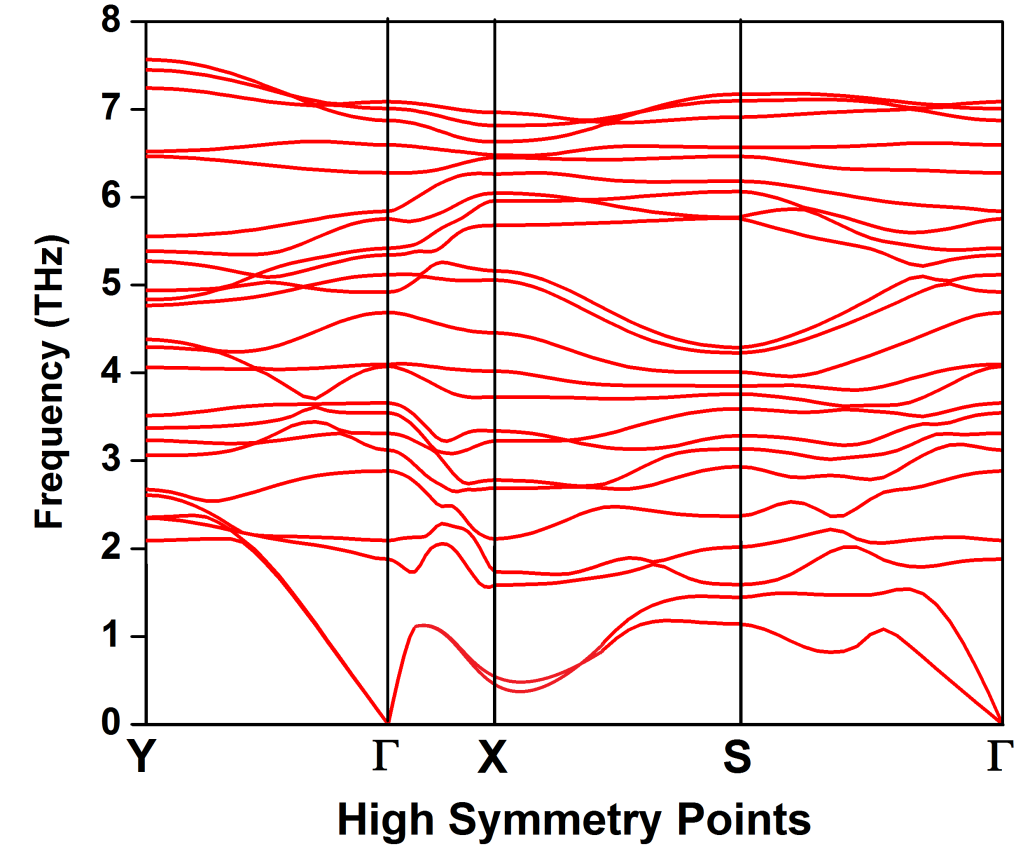 Fig. S2 Adsorption of H2O, CO and CO2 molecules on ε-As nanosheet.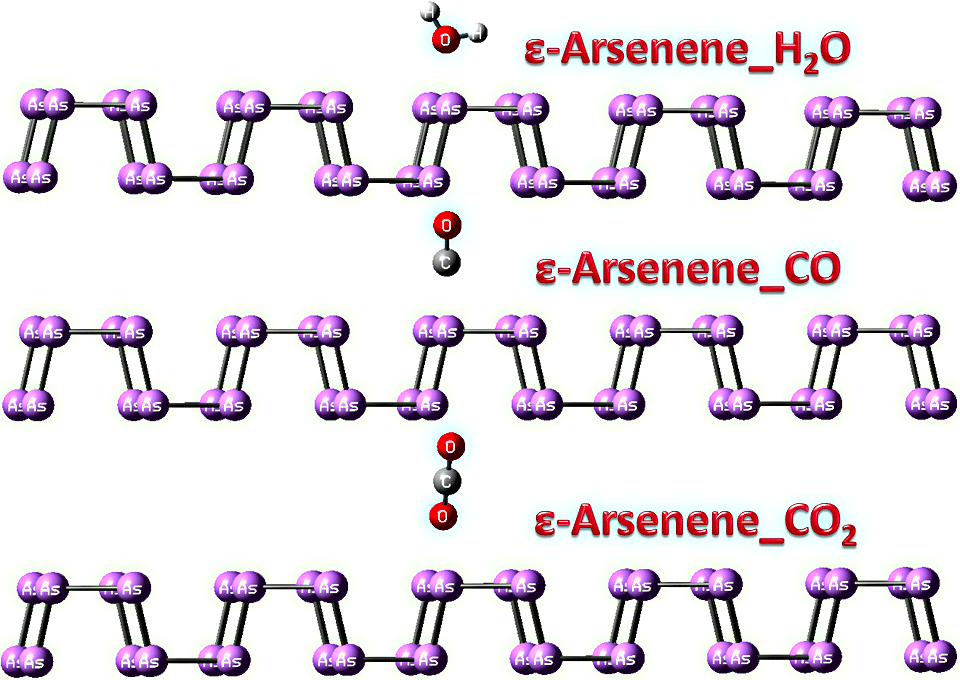 Fig. S3 Bands and PDOS maps - ε-As nanosheet_H2O.Fig. S4 Bands and PDOS maps - ε-As nanosheet_CO.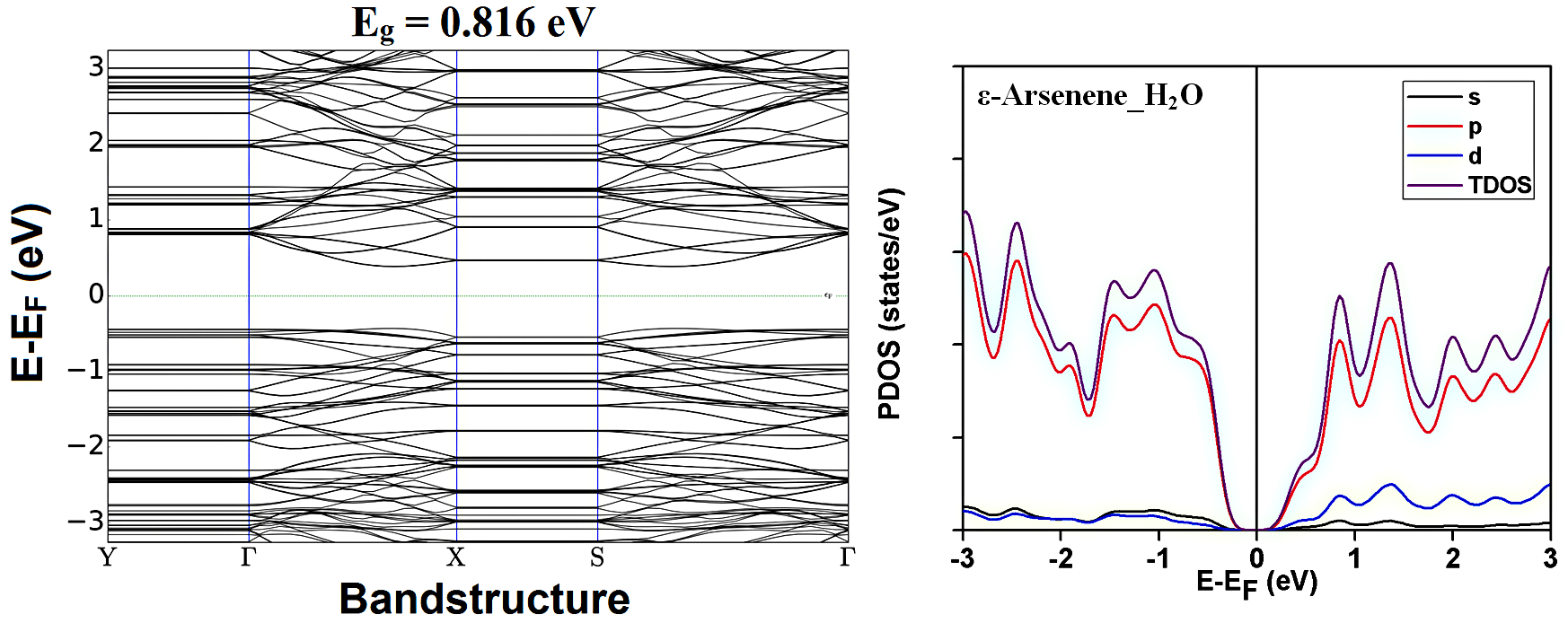 Fig. S5 Bands and PDOS maps - ε-As nanosheet_CO2. 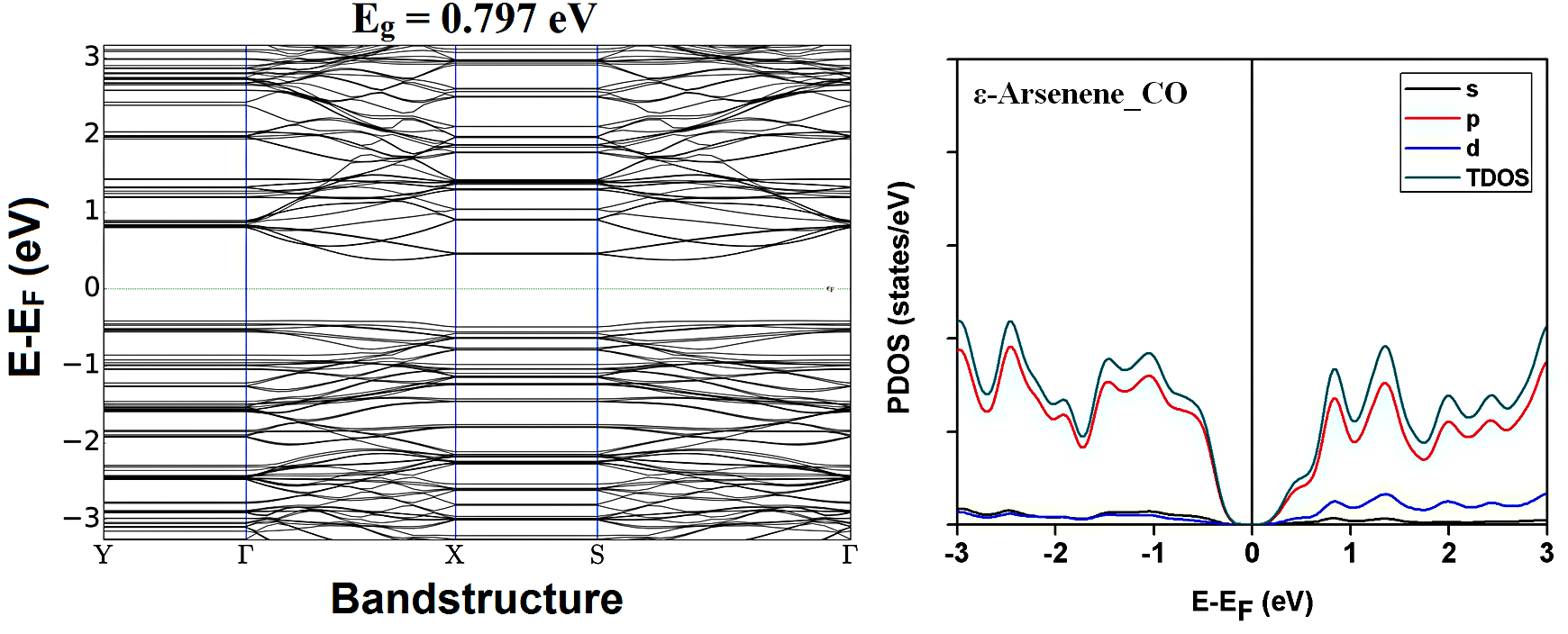 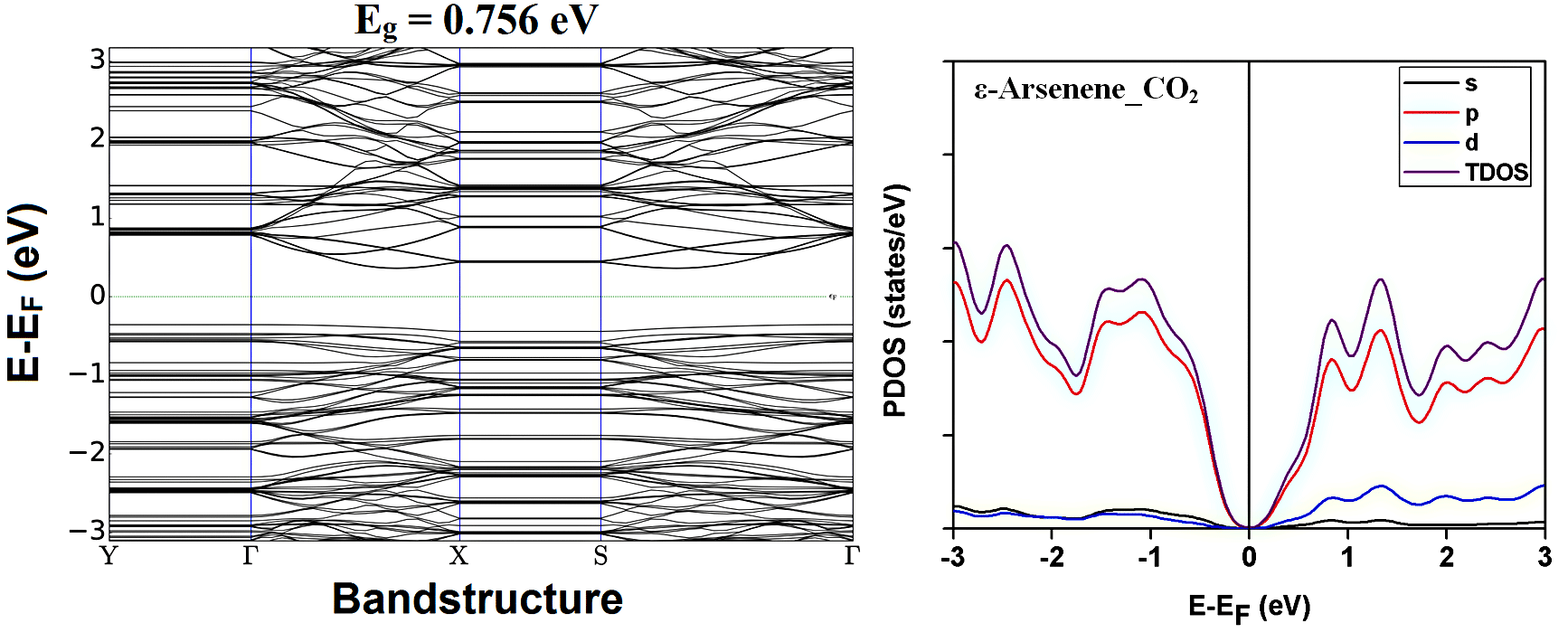 